Publicado en Madrid el 24/01/2020 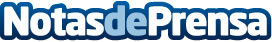 Ley de Segunda Oportunidad, la gran desconocida de los endeudados, según Defensa del DeudorLa Ley de Segunda Oportunidad, lanzada en 2015, aún es una desconocida para las personas endeudadas. Esta permite eximir a autónomos y particulares de la deuda a acreedores. Cualquiera puede acogerse a ella, siempre que manifieste que ha actuado de buena fe y no puede pagar sus deudasDatos de contacto:Defensa del Deudorhttps://defensadeldeudor.com/900 831 222Nota de prensa publicada en: https://www.notasdeprensa.es/ley-de-segunda-oportunidad-la-gran-desconocida Categorias: Nacional Derecho Finanzas Sociedad Emprendedores E-Commerce http://www.notasdeprensa.es